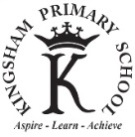 The Early Years Foundation Stage CurriculumIn the Early Years we continue with Development Matters provision which enables a smooth transition from nursery to school. Our curriculum is holistic, child-centred and exploratory that centres on developing children's communication and language skills, creative expression, physical skills and well-being, as well as personal and social development.At Kingsham Primary School, children in Reception are provided with a stimulating learning environment which encourages learning through play – a fundamental part of early learning.The school uses the Early Years Foundation Stage Curriculum to plan learning opportunities in the following areas:EYFS areas of learning and their associated Early Learning GoalsCharacteristics of effective learning:Playing and exploring – engagementFinding out and exploringPlaying with what they knowBeing willing to ‘have a go’ Active learning – motivationBeing involved and concentratingKeeping tryingEnjoying achieving what they set out to doCreating and thinking critically – thinkingHaving their own ideasMaking linksChoosing ways to do thingsPrime Areas:Personal, Social and Emotional DevelopmentMaking relationshipsSelf-confidence and self-awarenessManaging feelings and behaviourPhysical DevelopmentMoving and handlingHealth and self-careCommunication and LanguageListening and attentionUnderstandingSpeakingSpecific Areas:LiteracyReadingWritingMathematicsNumbersShape, space and measureUnderstanding of the worldPeople and communitiesThe worldTechnologyExpressive Arts and DesignExploring and using media and materialsBeing imaginativeEvery year our topics change which enables us to respond to the children’s needs and interests. This year, our topics have been:Topic highlights from previous years include:Cracking ContraptionsThe Big Bad WolfThe Day the Crayons QuitReady, Steady GO!Around the World in 15 DaysThe Smartest Giant in TownAliens Love UnderpantsFrozenAutumnAutumnSpringSpringSummerSummerA bucketful of England/ Ireland (based on our class identity)Catch Me if You Can Where Did You Get That Hat?How Do You Make an Egg Sandwich?Do We Live in a Weird and Wonderful World?What is in the Box? On a Dark, Dark Night…Pick Up a PenguinWill Stickman Ever Get back to the Family Tree?What Shall We Learn Today?